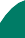 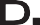 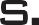 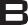 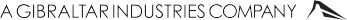 SpecificationDelastic® Preformed Pavement SealsPreformed Polychloroprene Compression Joint SealSECTION I – GeneralA. This specification covers the preformed polychloroprene (neoprene) compression joint seal of the open-cell compression type, intended  for  use  in  sealing  joints in concrete pavements. It also covers the lubricant- adhesive used when installing the seal.SECTION II – Composition and ManufactureThe preformed polychloroprene (neoprene) compression joint seal shall be manufactured from a vulcanized elastomeric compound using polymerized chloroprene as the only base polymer. Polychloroprene shall make up at least 50% of the compound used in the manufacture of the seal.Acceptable manufacturers of the preformed polychloroprene (neoprene) compression joint seal and the appropriate model of seal shall be:The D.S. Brown Company 300 East Cherry Street North Baltimore, OH 45872 Phone: (419) 257-3561Models: “E” & “V” series or pre-approved equal determined by the engineer prior to bid time and date.SECTION III – Size and ShapeThe shape of the joint seal shall include six individual cells for seals greater than .450 inches and less than1.50 inches in nominal width. All other seals must have at least five individual cells.The following nominal width compression joint  seals are typically recommended for the following joint width openings:7/16” nominal width seal for joints 1/4” wide9/16” nominal width seal for joints 5/16” wide11/16” nominal width seal for joints 3/8” to 15/32” wide13/16” nominal width seal for joints greater than 15/32” to 9/16” wide1” nominal width seal for joints greater than 1/2” to 5/8” wide1 1/4” nominal width seal for joints greater than 5/8” to 7/8” wide1 5/8” nominal width seal for joints greater than 7/8” to 1 1/8” wide2” nominal width seal for joints greater than 1 1/8” to 1 7/16” wide2 1/2” nominal width seal for joints greater than 1 7/16” to 1 13/16” wide3” nominal width seal for joints greater than 1 13/16” to 2 3/8” wideThe material as delivered to the jobsite shall be accompanied by the manufacturer’s certification stating it meets all requirements of ASTM D2628. The owner will verify the certification prior to material installation. The owner also has the option to sample and test the material from the jobsite.SECTION IV – Identification and MarkingA. The seals shall be marked with the name or a suitable trademark of the manufacturer, lot number and catalog number at intervals of less than 4 feet. Also, on the top surface of the seal, a mark shall be placed at every one- foot interval.SECTION V – Physical PropertiesThe material shall conform to USACE CRD-C 548 for jet fuel and heat resistance.The material shall conform to the physical properties prescribed below (ASTM D2628).2 of 3Tensile Strength, min psi	2000	D412Elongation at break, min %	250	D412Hardness, Type A Durometer	55 ± 5	D2240 a*Ozone Resistance	D1149 b*20% strain, 300 pphm, 70 hrs. @ 104°F	no cracksLow Temperature Recovery	D2628-8172 hrs. @ 14°F, under	sctn 9.250% deflection, min. %	88Low Temperature Recovery	D2628-81 22 hrs. @ -20°F, under50% deflection, min. %	83High Temperature Recovery	D2628-8170 hrs. @ 212°F, under	sctn 9.250% deflection, min. %	85*a The use of joint seal as the specimen source requires that more plies than specified in the procedure be used.*b Test in accordance with procedure A of D518.SECTION VI – SamplingA. A lot shall consist of no more than one manufacturer’s production day or 30,000 linear feet, whichever is less. Samples shall be taken at random from each lot to be shipped. A minimum of six linear feet shall constitute one sample for testing purposes.SECTION VII – Testing	Testing shall be completed on each lot by the manufacturer. Specimen preparation and testing shall follow the method explained in ASTM D2628.The manufacturer of the approved preformed polychloroprene (neoprene) compression joint seal material must provide documentation of supplying preformed polychloroprene (neoprene) compression joint seal that meets ASTM D2628 to 10 federal or state projects over the last 3 years.SECTION VIII – Lubricant-Adhesive	The lubricant-adhesive used to install the preformed polychloroprene (neoprene) compression joint  seal shall be a one-component polychloroprene compound containing only soluble phenolic resins blended togetherwith antioxidants and acid acceptors in a suitable mixture of organic solvents. The lubricant-adhesive shall meet ASTM D2835 and shall have the following properties:Solids Content 22 – 28%, by weightViscosity shall be that the lubricant will perform suitably with the installation equipment.    The lubricant shall remain fluid from 5° to 120°F.	The lubricant should be kept from freezing and used within 360 days of manufacture.	Each lot of lubricant-adhesive shall be delivered in containers plainly marked with the manufacturer’s name and trademark, lot number and date of manufacture and shall be accompanied by the manufacturer’s certification as to conformance to this specification.SECTION IX – Storage and ShipmentA. The preformed polychloroprene (neoprene) compression joint seal is delivered  either  in  cardboard  boxes  or  on wooden cable reels. The proper storage of the cardboard boxes requires that the boxes be protected from moisture to keep the cardboard from deteriorating. The large wooden cable reels should be covered by a tarpaulin to keep the seal clean and free of damage. The lubricant-adhesive shall be kept from freezing.SECTION X – Joint PreparationTo form the joint, a two-stage sawing operation shall be performed. The first sawcut shall be a minimum of 33% of the depth of the concrete. This cut shall be performed at the proper time to eliminate all random cracking. The second sawcut shall create the proper shape factor for the preformed polychloroprene (neoprene) compression joint seal. This sawcut will be made with a water-cooled diamond blade saw capable of holding a tolerance of ± 1/16”. The sawcut shall be inspected for proper width and depth, and the face of the joint must be at 90 degrees to the surface of the pavement.After the secondary sawcut is made, the joint shall immediately be pressure-washed with clean water and blown out with compressed air. Sandblasting will only be necessary if called for in the specification of the project.For joint reseal projects, it is important that the joint reservoir be constructed properly to accommodate the specified compression joint sealant. Joints may need to be re-cut prior to installation. The saw cutting and joint cleaning must be in accordance with manufacturer’s recommendations for the seal size being used.The joints must be clean and dry at time of seal installation.SECTION XI – InstallationThe installation machine should be capable of installing the seal at the specified depth without cutting, nicking or twisting the seal. The installation equipment must be approved by the seal manufacturer  and  accepted by the engineer prior to joint material installation. Hand installation is not acceptable as the primary installation method. The machine shall at all times be operated by an experiencedoperator. Machines shall be provided, and support given, by the same entity that is manufacturing the sealant.The lubricant-adhesive meeting ASTM D2835 is used mainly to facilitate the installation of the preformed polychloroprene (neoprene) compression joint seal.  The lubricant-adhesive must contain a minimum of 22% solids, be uniform, contain no lumps, have the correct viscosity and have a drying time between eight and twenty minutes. The containers of lubricant-adhesive should be labeled with the manufacturer’s name, catalog number, lot number and manufacture date. Also, an SDS must accompany all shipments for the safety of the user. The lubricant-adhesive will begin to thicken at 40°F. When sealing operations occur where the air temperature falls below 40°F, the lubricant-adhesive must be stored in a heated warehouse until immediately prior to use. Please contact the preformed polychloroprene (neoprene) compression joint seal manufacturer if installing seal when temperatures are below 32°F.The proper installation sequence for preformed polychloroprene (neoprene) compression joint seal is   to install the longitudinal seal first. After allowing the glue to dry (approximately 20 minutes), the longitudinal seal is cut with a sharp instrument or saw blade at the middle of the intersection of the transverse joint. Initially, only make one single cut. The material should retract, leaving enough room for the transverse sealant. The transverse joint seal is then installed through the cut in the longitudinal seal to form a tight intersection. The transverse seal should be installed in one continuous piece. The transverse seal will exert outward force on3 of 3the cut end of the longitudinal seal to form a tight intersection.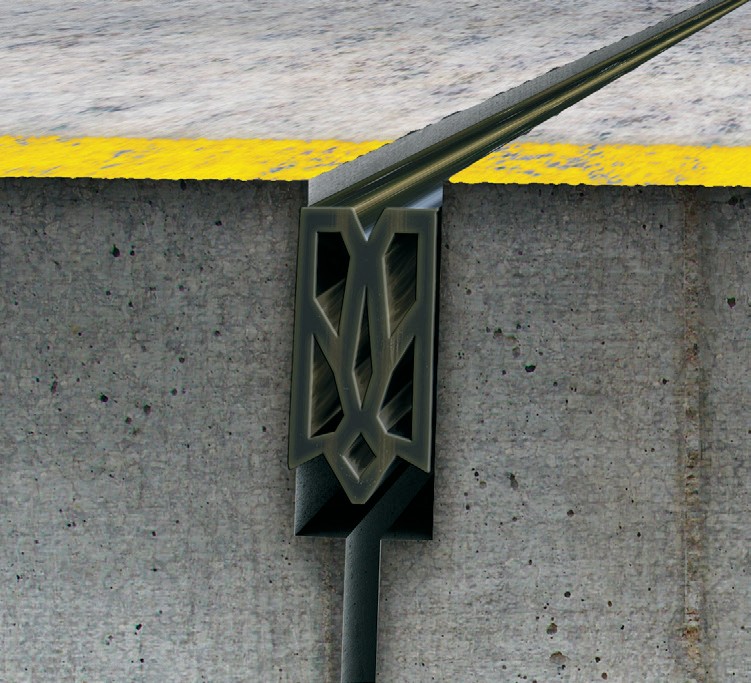 Correcting Spalls: Some spall repair will be necessary, but for small spalls 5/8” wide or smaller and less than 3” long, use Sika 1A (Black), or Non Sag Silicone that meets ASTM D5893. As directed by the engineer, the liquid seal material will be used to fill   in any small voids along the preformed polychloroprene (neoprene) compression joint seal and concrete joint wall. Spalls larger than 5/8” wide  and  3”  long  shall  be repaired with Delpatch™ Elastomeric Concrete manufactured by the D.S. Brown Company.SECTION XII – InspectionA. Stretching the seal during installation is the major cause of premature failure of the preformed polychloroprene (neoprene) compression joint seal. Inspecting for stretch should be done very early in the sealing process. The inspection involves loosely laying a piece of preformed polychloroprene (neoprene) compression joint seal the entire width of the pavement and cutting it at the exact width of the pavement. The seal is then installed in the joint. Any excess amount of seal remaining at the end  of the joint is due to stretch. The length of this excess   is measured and a stretch percentage is calculated by dividing the excess length by the original length. Stretch greater than 4% is unacceptable. The depth of the seal shall be .1875 inches (± .0625) below the surface of the pavement or, in the case of a chamfered joint, it should be .125 inches (± .0625) below the bottom of the chamfer. The seal shall not be twisted or have any deformity that interferes with the seal making complete contact with the joint face.SECTION XIII – Manufacturer’s Technical RepresentativeA. A manufacturer’s technical representative of the preformed polychloroprene (neoprene) compression joint seal must be on site for the first two days during its installation.